НАРУЧИЛАЦКЛИНИЧКИ ЦЕНТАР ВОЈВОДИНЕул. Хајдук Вељкова бр. 1, Нови Сад(www.kcv.rs)ОБАВЕШТЕЊЕ О ПРОДУЖЕЊУ РОКА ЗА ПОДНОШЕЊЕ ПОНУДА за ЈН број 79-15-ОВрста наручиоца: ЗДРАВСТВОВрста поступка: Отворени поступакВрста предмета: Предмет јавне набавке је:Набавка потрошног материјала за потребе Центра за судску медицину, токсиколошку и ДНК лабораторију Клиничког центра Војводине.Oзнака из општег речника набавке: 33140000 – медицински потрошни материјалJaвна набавка је обликована по партијама:Партија 1. Потрошни материјал за АBI 310 GА   Партија 2. ДНК полимераза Партија 3. Реагенси за форензичку ДНК анализу Партија 4. Потрошни материјал за ABI 3500 HID Партија 5. Потрошни материјал за изолацију и пречишћавање ДНК  Партија 6. Потрошни материјал за клиничку и форензичку ДНК анализу Партија 7. Колоне за екстракцију ДНК Партија 8. Потрошни материјал за екстракцију ДНК из биолошког материјала Партија 9. Потрошни материјал за капиларну електрофорезу, за ABI 3500 HID i ABI 310 GA        Партија 10. Прајмери и Big Dye терминатор ( BDT) реагенси Партија 11. Потрошни материјал за токсиколошке анализе на гасном хроматографу са масеним  детектором  Партија 12. Детерџенти за лабораторијско посуђе и површине Партија 13. Материјал за анализу цијанида Партија 14. Јоноизмењивачка смола за екстракцију ДНК Партија 15. Материјал за конзервирање биолошког материјала Датум објављивања позива за подношење понуда: 20.04.2015. годинеДатум објављивања обавештења о продужењу рока: 12.05.2015. годинеРазлог за продужење рока је измена конкурсне документације у року краћем од осам дана пре истека рока за подношење понуда као и велики број пристиглих стручних питања у вези са конкурсном документацијом односно захтева за додатним појашњењима.Дошло је до следеће измене у конкурсној документацији - у поглављу 3 Опис предмета јавне набавке, на страни 5/6 је додато следеће: за партију 6, позиције 2 и 7 - могућа је измена за производе из ове партије која би се односила на понуду наставака са двоструким-двофазним (dual) филтерима, који представљају ефикаснију заштиту од контаминације узорака, те би им могла бити дата предност у односу на тражене производе.Време и место подношења понудаПонуде се достављају обавезно у затвореној коверти са бројем и називом јавног позива за коју се доставља понуда " Понуда за јавну набавку број 79-15-O - Набавка потрошног материјала за потребе Центра за судску медицину, токсиколошку и ДНК лабораторију Клиничког центра Војводине, за партију број ______ - не отварати". На полеђини коверте обавезно навести тачан назив понуђача, тачну адресу и контакт телефон.Понуде се достављају на адресу: Клинички центар Војводине, Нови Сад, ул. Хајдук Вељкова бр. 1, поштом или преко писарнице Клиничког центра Војводине.Рок за подношење понуда је дан 21.05.2015. године у 08,00 часова.Место, време и начин отварања понудаЈавно отварање обавиће се у Управној згради Клиничког центра Војводине, дана 21.05.2015. године у 10,00 часова. Јавном отварању могу да присуствују овлашћени представници понуђача, који ће своја овлашћења предати комисији за јавну набавку приликом отварања понуда.Лице за контакт:Лице за контакт је: Маријана Ерак, мастер инж.менаџмента, тел.: 021/487-22-52, за административна питања, а за правна питања Марко Јанковић, дипл. правник, тел.: 021/487-22-11.КЛИНИЧКИ ЦЕНТАР ВОЈВОДИНЕKLINIČKI CENTAR VOJVODINE21000 Нови Сад, Хајдук Вељкова 1, Војводина, Србија21000 Novi Sad, Hajduk Veljkova 1, Vojvodina, Srbijaтеl: +381 21/484 3 484www.kcv.rs, e-mail: uprava@kcv.rs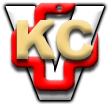 